ТЕРРИТОРИАЛЬНАЯ ИЗБИРАТЕЛЬНАЯ КОМИССИЯ
ГОРОДА УССУРИЙСКА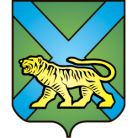 РЕШЕНИЕ г. УссурийскОб избрании секретаря территориальной избирательнойкомиссии города Уссурийска В соответствии с частями 8 и 13 статьи 28 Федерального закона 
«Об основных гарантиях избирательных прав и права на участие 
в референдуме граждан Российской Федерации», частями 9 и 14 статьи 31 Избирательного кодекса Приморского края и на основании протокола          счетной комиссии по выборам секретаря территориальной избирательной комиссии города Уссурийска от 04 июля 2018 года № 2 «О результатах тайного голосования по выборам секретаря территориальной избирательной комиссии города Уссурийска» территориальная избирательная комиссия города Уссурийска РЕШИЛА:Избрать секретарем территориальной избирательной комиссии города Уссурийска Божко Надежду Михайловну.Направить настоящее решение в Избирательную комиссию Приморского края. Разместить настоящее решение на официальном сайте администрации Уссурийского городского округа в разделе «Территориальная избирательная комиссия города Уссурийска» в информационно-телекоммуникационной сети «Интернет».Председатель комиссии                                                                 О.М. МихайловаСекретарь заседания                                                                           А.А. Моисеенко 04 июля 2018 года                        № 84/683